केन्द्रीय विद्यालय					             KENDRIYA VIDYALAYA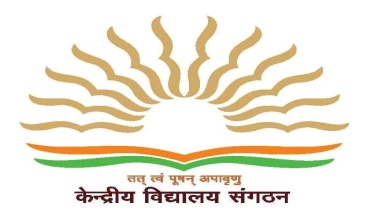 पानीसागर 					             PANISAGAR उत्तरी त्रिपुरा –७९९२६०	      	      		               NORTH TRIPURA - 799260	फोन न0 –०३८२२ - २६१२५९					   Telephone :03822-261259वेबसाइट– www.bsfpanisagar.kvs.ac..in		            Website: www.bsfpanisagar.kvs.ac.inई-मेल-kvpanisagar@yahoo.com				   E-mail: kvpanisagar@yahoo.comF. No. 01/KVP/2020 – 21/							Dated: 12.12.2020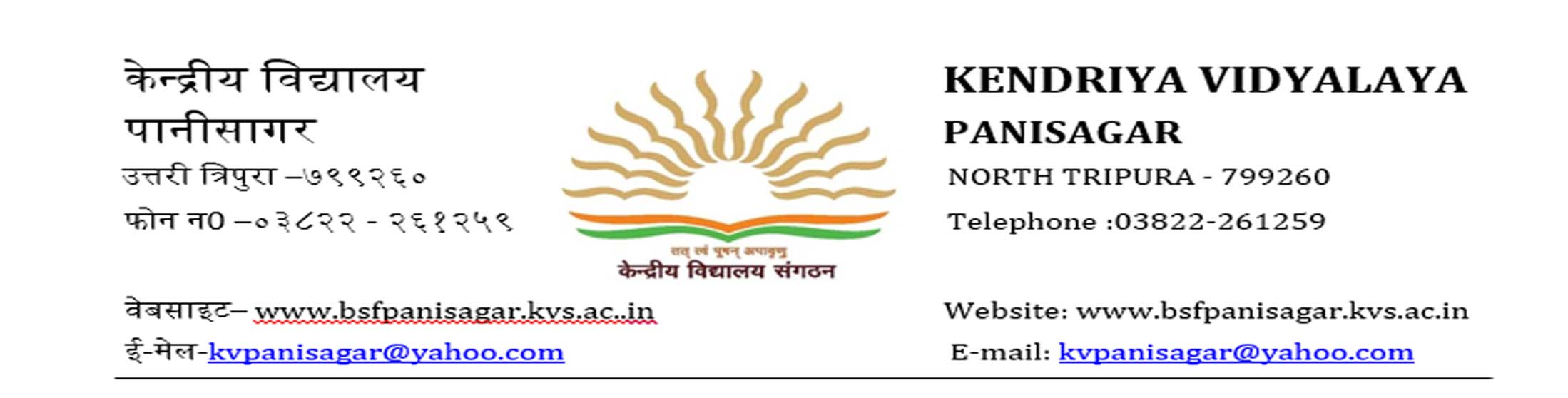 